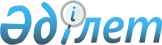 О дополнительном регламентировании порядка проведения мирных собраний, митингов, шествий, пикетов и демонстраций в Есильском районе
					
			Утративший силу
			
			
		
					Решение Есильского районного маслихата Акмолинской области от 1 марта 2011 года № 35/3. Зарегистрировано Управлением юстиции Есильского района Акмолинской области 14 марта 2011 года № 1-11-134. Утратило силу решением Есильского районного маслихата Акмолинской области от 12 ноября 2014 года № 35/9      Сноска. Утратило силу решением Есильского районного маслихата Акмолинской области от 12.11.2014 № 35/9 (вводится в действие со дня подписания).

      В соответствии с подпунктом 14 пункта 1 статьи 6 Закона Республики Казахстан «О местном государственном управлении и самоуправлении в Республике Казахстан» от 23 января 2001 года, статьи 10 Закона Республики Казахстан от 17 марта 1995 года «О порядке организации и проведения мирных собраний, митингов, шествий, пикетов и демонстраций в Республике Казахстан», Есильский районный маслихат РЕШИЛ:



      1. В целях дополнительного регламентирования порядка проведения мирных собраний, митингов, шествий, пикетов и демонстраций определить места проведения мирных собраний, митингов, шествий, пикетов и демонстраций в Есильском районе согласно приложению.



      2. Признать утратившим силу решение Есильского районного маслихата от 22 октября 2005 года № 19/2 «Об определении мест проведения мирных собраний, митингов, шествий, пикетов и демонстраций на территории Есильского района», зарегистрированное в Управлении юстиции Есильского района Акмолинской области от 22 октября 2005 года № 1-11-20.



      3. Настоящее решение вступает в силу со дня государственной регистрации в Управлении юстиции Есильского района Акмолинской области и вводится в действие со дня официального опубликования.      Председатель сессии районного

      маслихата,секретарь

      районного маслихата                        С.Кудабаев      СОГЛАСОВАНО      Исполняющий обязанности

      акима Есильского района                    А.Смагулов

Приложение к решению

Есильского районного маслихата

от 1 марта 2011 года № 35/3 Места проведения мирных собраний, митингов, шествий,

пикетов и демонстраций в Есильском районе
					© 2012. РГП на ПХВ «Институт законодательства и правовой информации Республики Казахстан» Министерства юстиции Республики Казахстан
				№ п/пМеста проведения мирных собраний, митингов, шествий, пикетов и демонстраций1город Есиль, площадь перед районным домом культуры2село Биртал, центральная площадь3село Бузулук, центральная площадь4село Двуречное, площадь перед сельским домом культуры5село Приишимка, центральная площадь6село Жаныспай, площадь перед сельским клубом7село Ейское, центральная площадь8село Заречное, площадь перед сельским клубом9село Знаменка, площадь перед сельским клубом10село Интернациональное, центральная площадь11село Караколь, площадь перед сельским клубом12село Ковыльное, центральная площадь13село Ленинское, площадь перед сельским клубом14село Кумай, центральная площадь15село Красивинское, площадь перед сельским клубом16станция Красивый-Казахский, центральная площадь17село Курское, площадь перед сельским домом культуры18село Московское, центральная площадь19село Орловка, площадь перед сельским клубом20село Речное, площадь перед сельским клубом21село Раздольное, площадь перед сельским клубом22село Свободное, площадь перед сельским клубом23село Сурган, центральная площадь24село Юбилейное, площадь перед сельским клубом25село Ярославка, площадь перед сельским клубом26поселок Красногорский, площадь перед сельским домом культуры27село Иглик, центральная площадь28село Калачи, центральная площадь29село Алматинское, центральная площадь30село Аксай, центральная площадь